Отчёт о проведении мероприятий, посвященных Всемирному дню профилактике СПИДа в МБОУ СОШ с. Балта им. Э. Тиникашвили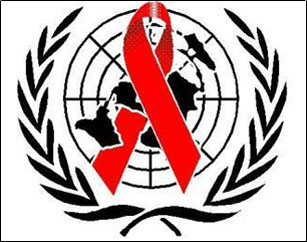 С 2 по 6 декабря 2018 года  в МБОУ СОШ с. Балта им. Э. Тиникашвили проходили мероприятия, посвященные Всемирному дню профилактике СПИДа.Цель проведения:Обобщение и закрепление знаний формирование у обучающихся представления о происхождении вируса иммунодефицита человека, о способах его передачи, течении болезни, способах защиты; выработка активной жизненной позиции по предотвращению поведенческих рисков, связанных с возможностью заражения ВИЧ; формирования убеждения в необходимости соблюдения здорового образа жизни с целью профилактики ВИЧ-инфекции; формирование представления о реальных масштабах распространения ВИЧ.Углубление знаний по вопросу «Экология человека»Повышение мотивации к обучению биологии, химии.Развитие творческой активности, навыков самостоятельной и групповой работы, умения вести диалог, отстаивать свою точку зрения.         В школе стало традицией проводить мероприятия, посвященные Всемирному дню борьбы со СПИДом. В этом учебном году организована выставка тематической литературы в библиотеке  «Осторожно СПИД», интересно и красочно оформлен стенд по профилактике ВИЧ инфекции и употребления наркотиков, во всех классах прошли классные часы.          4 декабря 218 года прошел общешкольный Всероссийский урок- лекция ко Всемирному дню борьбы со СПИДом, в которой приняли участие 143 обучающихся из 1-11 классов.  Лекция сопровождалась  демонстрацией видео материала «Красная метка» и «ВИЧ и СПИД», розданы буклеты «Не дай СПИДу шанс!».        Главная цель мероприятий – формирование убеждения в необходимости соблюдения здорового образа жизни с целью профилактики ВИЧ – инфекции.         Активное участие в подготовке и проведении урока приняли учащиеся 11 класса. Школьная медсестра Павлиашвили Л.Ш. рассказала о происхождении вируса иммунодефицита человека, о способах его передачи, течения болезни, способах защиты. Заместитель директора по УВР Павлиашвили И.Г. рассказала, что распространение СПИДа является проблемой политической, экономической и социальной. Это проблема безопасности мирового сообщества, которая может затронуть любого человека.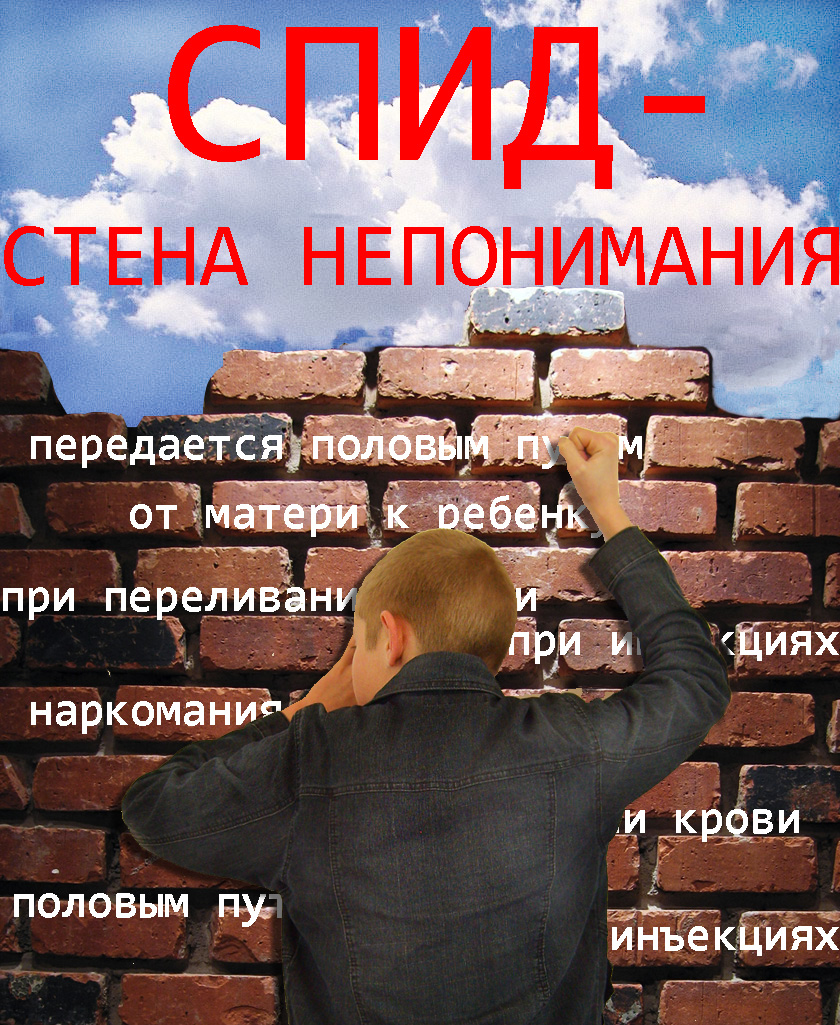 